某网咖垃圾分类管理制度按照《西安市生活垃圾分类管理办法》之要求，根据网咖实际情况，特制定本制度。本制度自发布之日起开始执行。网咖生活垃圾分类的意义在于：控制污染，保护环境，节约资源，网咖垃圾分类明细：可回收垃圾：报纸，易拉罐，饮料瓶，电路板，充电宝等。厨余垃圾：外卖剩饭，零食，茶叶渣，瓜子壳，盆栽树叶，奶茶，咖啡渣，膨化食品等。有害垃圾：纽扣电池，灯管，废旧笔芯等。其余垃圾：厕纸、餐巾纸、一次性餐具、纸杯等。网咖网管做为垃圾分类第一责任人，在日常工作中应按照分类要求严格做好垃圾分类工作。网咖保洁在投送垃圾至垃圾收集处时，应按照分类好的垃圾种类进行投送。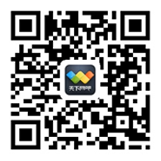 网咖法人，主管随时检查垃圾分类制度执行情况，发现问题及时予以纠正。8.其它未尽事宜以《西安市生活垃圾分类管理办法》为准。